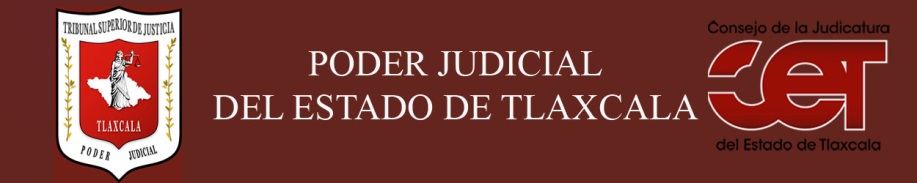 I.- DATOS GENERALES:I.- DATOS GENERALES:Nombre:Carlos Hernández LópezCargo en el Poder Judicial: Secretario Proyectista de SalaÁrea de Adscripción: Sala Civil-Familiar Ponencia 3Fecha de Nacimiento: (cuando se requiera para ejercer el cargo) 31 de enero de 1972.II.- PREPARACIÓN ACADÉMICA: II.- PREPARACIÓN ACADÉMICA: Último grado de estudios:Licenciatura en DerechoInstitución:Departamento de Derecho y Ciencias Políticas de la Universidad Autónoma de TlaxcalaPeriodo:1989-1993Documento: Título ProfesionalTítulo Profesional: Licenciado en Derecho (de fecha 12 de junio de 1995)Cédula: 2211389 (de fecha 1 de diciembre de 1995)  Estudios Profesionales:Institución: Periodo: Documento: Cédula: III.- EXPERIENCIA LABORAL: a) tres últimos empleosIII.- EXPERIENCIA LABORAL: a) tres últimos empleosIII.- EXPERIENCIA LABORAL: a) tres últimos empleos1Periodo (día/mes/año) a (día/mes/año):1/enero/2015 a 15/enero/2017Nombre de la Empresa:Nombre de la Empresa:Secretaria de Gobierno del Estado de TlaxcalaCargo o puesto desempeñado:Cargo o puesto desempeñado:Jefe de Departamento de Normatividad AdministrativaCampo de Experiencia:  Campo de Experiencia:  Servicio Público2Periodo (día/mes/año) a (día/mes/año):1/mayo/ 2012 a 31/ diciembre/2014 Nombre de la Empresa:Nombre de la Empresa:Secretaria de Seguridad Pública del Estado de Tlaxcala.Cargo o puesto desempeñado:Cargo o puesto desempeñado:Jefe de Departamento.Campo de Experiencia:  Campo de Experiencia:  Servicio Público.3Periodo (día/mes/año) a (día/mes/año):1/febrero/2003 a 31/abril/2012.Nombre de la Empresa:Nombre de la Empresa:Independiente.Cargo o puesto desempeñado:Cargo o puesto desempeñado:Abogado postulante.Campo de Experiencia:  Campo de Experiencia:  Litigio.IV.- EXPERIENCIA LABORAL: b) Últimos cargos en el Poder Judicial:IV.- EXPERIENCIA LABORAL: b) Últimos cargos en el Poder Judicial:IV.- EXPERIENCIA LABORAL: b) Últimos cargos en el Poder Judicial:Área de adscripciónPeriodo 1Secretario Proyectista de Sala25-enero-2017 a la fecha23V.- INFORMACION COMPLEMENTARIA:Últimos cursos y/o conferencias y/o capacitaciones y/o diplomados, etc. (de al menos cinco cursos)V.- INFORMACION COMPLEMENTARIA:Últimos cursos y/o conferencias y/o capacitaciones y/o diplomados, etc. (de al menos cinco cursos)V.- INFORMACION COMPLEMENTARIA:Últimos cursos y/o conferencias y/o capacitaciones y/o diplomados, etc. (de al menos cinco cursos)V.- INFORMACION COMPLEMENTARIA:Últimos cursos y/o conferencias y/o capacitaciones y/o diplomados, etc. (de al menos cinco cursos)Nombre del PonenteInstitución que impartióFecha o periodo1Curso Taller de Oralidad MercantilInstituto de Especialización Judicial del TSJE.4 al 26 de junio de 20192Taller “Aplicación eficaz de las órdenes de protección, a la luz de los instrumentos internacionales en materia de Derechos Humanos de las Mujeres, la Ley General de Acceso de las Mujeres a una vida libre de violencia y la Ley que Garantiza el Acceso de las Mujeres a una vida libre de violencia en el Estado de Tlaxcala”.Personal del Instituto Nacional de las Mujeres (INMUJERES)18 de junio de 20193Foro sobre la Ley de Adopciones para el Estado de Tlaxcala.Red Latinoamericana de Acogimiento Familiar (RELAF).30 de mayo de 2019.4Conferencia Magistral “Transversalidad de los Enfoques de Género, Derechos Humanos e Interculturalidad para la Protección Integral y la Defensa de los Derechos Humanos de los Pueblos Indígenas”Secretaría de Gobierno25 de abril de 2019.5Curso “Análisis de sentencias de la Corte Interamericana de los Derechos Humanos” impartido por la Lic. Deborah Romero Vázquez.Comisión Estatal de Derechos Humanos.25 de marzo de 2019VI.- Sanciones Administrativas Definitivas (dos ejercicios anteriores a la fecha):VI.- Sanciones Administrativas Definitivas (dos ejercicios anteriores a la fecha):VI.- Sanciones Administrativas Definitivas (dos ejercicios anteriores a la fecha):VI.- Sanciones Administrativas Definitivas (dos ejercicios anteriores a la fecha):SiNoEjercicioNota: Las sanciones definitivas se encuentran especificadas en la fracción  XVIII del artículo 63 de la Ley de Transparencia y Acceso a la Información Pública del Estado, publicadas en el sitio web oficial del Poder Judicial, en la sección de Transparencia.VII.- Fecha de actualización de la información proporcionada:VII.- Fecha de actualización de la información proporcionada:Santa Anita Huiloac, Apizaco, Tlaxcala, a 4 de julio de 2019.Santa Anita Huiloac, Apizaco, Tlaxcala, a 4 de julio de 2019.